Rámcová smlouva o poskytování služebEv. č.: 	17/517/062				Smluvní stranyOBJEDNATEL: 	Obchodní firma: 	ČD – Informační Systémy, a.s.	Zapsána v Obchodním rejstříku:	Městským soudem v Praze, oddíl B, vložka 17064	Sídlo společnosti:	Praha 3, Pernerova 2819/2a, PSČ 13000	IČO: 	24829871	DIČ: 	CZ 24829871	Bankovní spojení: 	XXX	Číslo účtu (CZK):	XXX	zastoupená:	Ing. Miloslavem Kopeckým, předsedou představenstva		a Ing. Tomášem Vackem, členem představenstva	Telefon:	XXX	Fax:	XXX	E-mail:	XXX (dále jen „Objednatel“)aPOSKYTOVATEL:	Obchodní firma:	 OLTIS Group a.s.	Zapsána v Obchodním rejstříku u: Krajského soudu v Ostravě, oddíl: B, vložka: 2844	Sídlo společnosti:	 Olomouc, Dr. Milady Horákové 1200/27A, PSČ 779 00 	Adresa pro doručování:	 Olomouc, Dr. Milady Horákové 1200/27A, PSČ 779 00	IČO:	 26847281	DIČ:	 CZ 26847281	Bankovní spojení: 	 XXX	Číslo účtu (CZK):	XXX	Zastoupená:	 Ing. Štefan Mestický, statutární ředitel	Telefon:	 XXX	Fax:	 XXX	E-mail:	 XXX(dále jen „Poskytovatel“)dnešního dne uzavřely tuto smlouvu v souladu s ustanovením § 1746 odst. 2 zák.č. 89/2012 Sb., občanského zákoníku (dále jen „občanský zákoník“), (dále jen „Smlouva“)I.Předmět SmlouvyPoskytovatel se touto Smlouvou zavazuje poskytovat služby ve formě:garance technického řešení návrhu, realizace a testování SW části projektu XXXXXXXXXXXXXXXXXXPoskytovatel se zavazuje poskytovat plnění v souladu s popisem stávajícího stavu, přičemž se jedná o rozdílové činnosti nad rámec dříve uzavřené Smlouvy o dílo ev. č. Objednatele 16/517/136/IS uzavřené dne 26.1.2017.Objednatel se touto Smlouvou zavazuje zajistit Poskytovateli nezbytnou součinnost při poskytování plnění Poskytovateli v rozsahu, který je nutný pro realizaci plnění.Objednatel se zavazuje zaplatit Poskytovateli řádně a včas za poskytnuté plnění cenu dohodnutou v této Smlouvě.Poskytovatel se zavazuje, že k plnění, včetně jeho veškerých součástí a výstupům z něj poskytne či zajistí veškerá autorská a užívací práva v plném rozsahu.Tato Smlouva je sjednávána jako smlouva rámcová, tj. vymezuje práva a povinnosti smluvních stran pouze rámcovým způsobem, s tím, že jejich bližší specifikace bude uskutečňována jednotlivými objednávkami, uzavíranými v souladu s touto Smlouvou.II. Místo plněníMístem plnění dle této Smlouvy je Česká republika, zejména sídlo Objednatele.Po dohodě stran lze poskytovat plnění dle této Smlouvy také vzdáleným přístupem.III.Platnost SmlouvyTato Smlouva se uzavírá na dobu určitou do 31.12.2017. Kterákoli ze smluvních stran je oprávněna od této Smlouvy odstoupit z důvodu podstatného porušení Smlouvy druhou smluvní stranou. Odstoupení od Smlouvy musí být písemné a nabývá účinnosti dnem jeho doručení druhé smluvní straně. Za podstatné porušení Smlouvy se zejména, nikoli však výlučně považuje a) Poskytovatel neumožní sledování průběhu plnění Smlouvy z hlediska stanovených cílů a nebude respektovat Objednatelem navržená opatření, b) Poskytovatel nesplní podmínky kvality a termíny poskytování služeb ani v náhradních lhůtách stanovených Objednatelem c) dojde k porušení povinnosti ochrany důvěrných informací jedné ze smluvních stran d) Poskytovatel je v prodlení s plněním povinnosti dle této Smlouvy déle než 30 dní a nezjedná nápravu ani do 10 dnů ode dne doručení písemného oznámení Objednatele o takovém prodlení e) je rozhodnuto o úpadku Poskytovatele nebo Poskytovatel sám podá dlužnický návrh na zahájení insolvenčního řízení (ve znění insolvenčního zákona).Poskytovatel je oprávněn odstoupit od této Smlouvy v případě prodlení Objednatele se zaplacením jakékoliv splatné částky po dobu delší než XXX dnů pokud Objednatel nezjedná nápravu ani v dodatečné přiměřené lhůtě, kterou mu k tomu Poskytovatel poskytne v písemné výzvě ke splnění povinnosti, přičemž tato lhůta nesmí být kratší než XXX dnů od doručení takovéto výzvy.Objednatel má právo Smlouvu písemně vypovědět bez udání důvodu s výpovědní lhůtou 30 dní, která počíná běžet okamžikem doručení výpovědi Poskytovateli.IV.Způsob poskytování služebPoskytovatel se zavazuje poskytovat služby s péčí řádného hospodáře odpovídající podmínkám sjednaným v této Smlouvě, a to na základě jednotlivých objednávek, vystavených Objednatelem na základě a za podmínek této rámcové smlouvy.Pro objednávky, které budou uzavírány či vystavovány v souladu s touto Smlouvou platí ustanovení této Smlouvy, není-li v jednotlivé objednávce stanoveno jinak. V případě, že některé ustanovení objednávky bude upraveno odlišně od této Smlouvy, pak platí ustanovení obsažené v příslušné objednávce.Poskytovatel se zavazuje do 5 dnů vyjádřit písemně nebo elektronicky k realizovatelnosti objednávky zda formou akceptace nebo odmítnutí.  Dostane-li se Poskytovatel do prodlení s povinností řádně poskytovat služby dle této Smlouvy bez svého zavinění či v důsledku okolností vylučující povinnost k náhradě škody po dobu delší než 20 dnů, je Objednatel oprávněn zajistit plnění dle této Smlouvy jinou osobou nebo z vlastních zdrojů. Poskytovatel se dále zavazuje:Na své náklady a s péčí řádného hospodáře řádně podporovat, spravovat či udržovat veškeré technické prostředky Objednatele, které Poskytovatel v souvislosti s plněním dle této Smlouvy převzal do užívání.Upozorňovat Objednatele včas na všechny hrozící vady svého plnění či jeho potenciální výpadky, jakož i poskytovat Objednateli veškeré informace, které jsou pro plnění Smlouvy nezbytné.Neprodleně oznámit písemnou formou Objednateli překážky, které mu brání v plnění předmětu Smlouvy a výkonu dalších činností souvisejících s plněním předmětu Smlouvy.Upozornit Objednatele na potenciální rizika vzniku škod a včas a řádně dle svých možností provést takové opatření, která riziko vzniku škod zcela vyloučí nebo sníží. Poskytovatel se dále zavazuje i bez pokynů Dodavatele provést nutné úkony, které, ač nejsou předmětem této Smlouvy, budou s ohledem na nepředvídané okolnosti pro plnění Smlouvy nezbytné nebo jsou nezbytné pro zamezení vzniku škody; jde-li o zamezení škod nezapříčiněných Poskytovatelem, má Poskytovatel nárok na úhradu nezbytných a účelně vynaložených nákladů. Dodržovat bezpečnostní, hygienické, požární, organizační a ekologické předpisy na pracovištích Objednatele.Postupovat při poskytování plnění dle této Smlouvy s odbornou péčí a aplikovat procesy „best practice“.Informovat Objednatele při plnění svých povinností dle této Smlouvy o důležitých skutečnostech, které mohou mít vliv na výkon práva plnění povinností smluvních stran.Chránit práva duševního vlastnictví Objednatele a třetích osob.Upozorňovat Objednatele na možné či vhodné rozšíření či změny plnění za účelem jejich lepšího využívání v rozsahu této Smlouvy.Upozorňovat Objednatele v odůvodněných případech na případnou nevhodnost jeho pokynů.Odstranit případné vady a nedostatky poskytovaných služeb na základě výzvy Objednatele nejpozději do 7 pracovních dní.Objednatel se zavazuje poskytnout ke splnění smluvních závazků Poskytovatele účelnou součinnost definovanou v této Smlouvě, tím že bude včas Poskytovatele informovat o všech organizačních změnách, podnětech vlastních zaměstnanců a dalších významných skutečnostech pro plnění předmětu Smlouvy.V.Změnové řízeníKterákoliv ze smluvních stran je oprávněna písemně navrhnout změnu plnění. Žádná ze smluvních stran však není povinna navrhovanou změnu akceptovat.Jakékoliv podstatné změny poskytovaného plnění musí být sjednány ve formě dodatku k této Smlouvě podepsaného osobami oprávněnými zavazovat smluvní strany, nestanoví-li tato Smlouva jinak. V závislosti na těchto písemných ujednáních mohou být upraveny např. požadované termíny či cena plnění.VI.Cena a platební podmínkySmluvní strany se dohodly na ceně za služby definované v čl. 1 této Smlouvy. Cena za služby vychází ze součinu rozsahu jednotkového výkonu Poskytovatele vyjádřeného v hodinách a příslušné sazby za toto plnění, které činí XXX. Tato cena je cenou konečnou bez DPH, ke které dodavatel účtuje DPH v zákonem stanovené výši.V ceně plnění jsou zahrnuty veškeré náklady Poskytovatele, které mu vzniknou v souvislosti s řádným plněním smlouvy, včetně nákladů na dopravu, ubytování, čas strávený na cestě do místa plnění a zpět.Cena za služby bude Poskytovateli hrazena na základě zaslaného odsouhlaseného Výkazu poskytovaných služeb, jehož vzor tvoří Přílohu č. 1. Za tímto účelem bude Objednatelem odsouhlasený Výkaz poskytovaných služeb obsahovat rozsah prací v člověkohodinách a předmět řešení.Objednatel je povinen v lhůtě splatnosti dané faktury přiložený Výkaz poskytovaných služeb schválit nebo uvést, ve které části neodpovídá skutečnosti. Uvede-li Objednatel ve stanovené lhůtě připomínky k Výkazu poskytovaných služeb, zahájí smluvní strany jednání o jejich bezodkladném vyřešení.Cena za poskytování služeb dle této Smlouvy bude Objednatelem hrazena na základě faktury vystavené nejdříve k poslednímu dni kalendářního měsíce, v němž bylo plnění poskytováno.Lhůta splatnosti fakturovaných částek je stanovena na 60 (slovy: šedesát) dní od doručení faktury Objednateli.Všechny faktury musí splňovat náležitosti řádného daňového dokladu ve smyslu zákona č. 563/1991 Sb. o účetnictví, ve znění pozdějších předpisů, zákona č. 235/2004 Sb. o dani z přidané hodnoty ve znění pozdějších předpisů a občanského zákoníku. Kromě zákonem stanovených náležitostí musí faktura rovněž obsahovat číslo smlouvy Objednatele.Nebude-li faktura splňovat právními předpisy a touto Smlouvou stanovené náležitosti daňového dokladu nebo nebude-li obsahovat správné údaje, je Objednatel oprávněn takovou fakturu vrátit do pěti dnů od jejího doručení zpět Poskytovateli k přepracování. Lhůta splatnosti začíná v takovém případě plynout až doručením nové, opravené faktury.VII.Mlčenlivost a ochrana osobních údajůSmluvní strany se zavazují zachovávat mlčenlivost o všech informacích a skutečnostech souvisejících s plněním této Smlouvy. Smluvní strany se dále zavazují zajistit zachovávání mlčenlivosti u veškerých svých zaměstnanců a třetích osob, kterých k plnění povinností dle této Smlouvy užijí.Za porušení povinnosti mlčenlivosti dle tohoto článku Smlouvy se nepovažuje, pokud k zpřístupnění informací dostane Smluvní strana písemný souhlas druhé Smluvní strany.Smluvní strany berou na vědomí, že tato Smlouva podléhá povinnosti uveřejnění prostřednictvím registru smluv podle zákona číslo 340/2015 Sb., o zvláštních podmínkách účinnosti některých smluv, uveřejňování těchto smluv a o registru smluv. Smluvní strany si sjednávají, že uveřejnění Smlouvy jejím zasláním správci registru smluv uskuteční Objednatel (ČD-Informační Systémy, a.s.) ve lhůtě do 20 dnů od podpisu smlouvy oběma smluvními stranami.Smluvní strany prohlašují, že se v průběhu kontraktačního procesu shodly na skutečnostech, tvořících v jejich smluvním vztahu obchodní tajemství, tak jak jej definují právní předpisy a že tyto budou předepsaným způsobem znečitelněny.VIII.Vlastnické právo a užívací právaObjednatel je oprávněn veškeré části plnění a veškeré výstupy Poskytovatele považované za autorské dílo ve smyslu autorského zákona (dále jen „autorská díla“) užívat dle podmínek stanovených touto Smlouvou.Poskytovatel se zavazuje, že pokud by v rámci poskytování služeb došlo nebo mělo dojít k vytvoření díla podléhajícího autorskoprávní ochraně ve smyslu zák. č. 121/2000 Sb., autorský zákon, ve znění pozdějších předpisů, činí smluvní strany nesporným, že jakékoliv takovéto autorské dílo vzniklo z podnětu a pod vedením Objednatele.Poskytovatel v takovém případě uděluje Objednateli výhradní, teritoriálně a množstevně neomezenou licenci, na jejímž základě má Objednatel právo dílo užívat, měnit, upravovat a zařazovat do díla souborného. Objednatel je dále oprávněn zčásti nebo zcela postoupit licenci třetí osobě. Objednatel není povinen licenci využít.Práva získaná v rámci plnění této Smlouvy přechází i na případného právního nástupce Objednatele.  Případná změna v osobě Poskytovatele (např. právní nástupnictví nebude mít vliv na oprávnění udělená v rámci této Smlouvy Poskytovatelem Objednateli.Cena za licenci je již zahrnuta v ceně sjednané za poskytnutí plnění dle této Smlouvy a je přiměřená k zisku za využití licence a k významu předmětu licence pro dosažení takového zisku.IX.Náhrada škodyKaždá ze stran je povinna nahradit způsobenou škodu v rámci platných právních předpisů a této Smlouvy. Obě strany se zavazují k vyvinutí maximálního úsilí k předcházení škodám a minimalizaci vzniklých škod.Žádná ze stran není povinna nahradit škodu, která vznikla v důsledku věcně nesprávného nebo jinak chybného zadání, které obdržela od druhé strany. V případě, že Objednatel předal Poskytovateli chybné zadání a Poskytovatel s ohledem na svou povinnost poskytovat plnění s odbornou péčí mohl a měl chybnost takového zadání zjistit, smí se ustanovení předchozí věty dovolávat pouze v případě, že na chybné zadání Objednatele písemně upozornil a Objednatel trval na původním zadání.Žádná ze smluvních stran není povinna nahradit škodu a není ani v prodlení s plněním povinností dle této Smlouvy, bránila-li v jejich splnění některá z překážek vylučujících povinnost k náhradě škody ve smyslu § 2913 odst. 2 občanského zákoníku.Smluvní strany se zavazují k vzájemnému bezodkladnému informování v případě vzniku okolnosti vylučující povinnost k náhradě škody bránící řádnému plnění této Smlouvy. Smluvní strany se zavazují k vyvinutí maximálního úsilí k odvrácení a překonání okolností vylučujících povinnost k náhradě škody.X.Sankční ujednáníV případě, že bude Poskytovatel v prodlení s plněním předmětu smlouvy déle než jeden pracovní den, vzniká Objednateli nárok na smluvní pokutu ve výši XXXPři nedodržení termínu splatnosti faktury má Poskytovatel právo na uplatnění úroků z prodlení ve výši stanovené nařízením vlády č. 351/2013 Sb., kterým se určuje výše úroků z prodlení a nákladů spojených s uplatněním pohledávky, určuje odměna likvidátora, likvidačního správce a člena orgánu právnické osoby jmenovaného soudem a upravují některé otázky Obchodního věstníku a veřejných rejstříků právnických a fyzických osob, v platném znění.V případě prodlení Poskytovatele s potvrzením či odmítnutím objednávky oproti lhůtě stanovené čl. IV., odst. 2. této Smlouvy má Objednatel právo na smluvní pokutu ve výši XXX za každý započatý den prodlení.V případě prodlení Poskytovatele s odstraněním vad poskytnutých služeb oproti lhůtě stanovené čl. IV., odst. 5, oddíl 5.11 této Smlouvy má Objednatel právo na smluvní pokutu ve výši XXX za každý započatý den prodlení.V případě, že Poskytovatel postoupí nebo dá do zástavy jakoukoliv pohledávku vzniklou na základě této Smlouvy bez předchozího písemného souhlasu Objednatele, má Objednatel nárok na smluvní pokutu ve výši XXX z hodnoty postoupené či zastavené pohledávky a to i v případě, že by se takové postoupení pohledávky ukázalo jako neplatné.V případě, že Poskytovatel převede práva a povinnosti ze Smlouvy nebo její části na třetí osobu bez předchozího písemného souhlasu Objednatele, má Objednatel nárok na smluvní pokutu ve výši XXX a to i v případě, že by se takové převedení ukázalo jako neplatné.V případě, že jedna ze smluvních stran poruší svou povinnost mlčenlivosti vyplývající z čl. VII. této Smlouvy je druhá smluvní strana oprávněna požadovat smluvní pokutu ve výši XXX za každé takové porušení.Sjednáním smluvní pokuty ani jejím uhrazením není dotčeno právo na náhradu škody ve výši, ve které tato převyšuje příslušnou smluvní pokutu.Poskytovatel prohlašuje, že smluvní pokuty a jejich výše jsou přiměřené ve vztahu k povinnostem, k nimž se vztahují.XI.Závěrečná ustanoveníUstanovení neupravená touto Smlouvou se řídí obecně platnými právními předpisy České republiky, zejména občanským zákoníkem.Veškeré změny nebo doplnění této Smlouvy musí být učiněno formou písemného dodatku podepsaného oprávněnými zástupci obou smluvních stran, jinak je taková změna nebo doplnění Smlouvy neplatné, přičemž pro vyloučení pochybností smluvní strany konstatují, že písemná forma není zachována při právním jednání učiněném elektronickými nebo technickými prostředky ve smyslu § 562 občanského zákoníku v platném znění, za písemnou formu se považuje pouze forma listinná.Poskytovatel prohlašuje, že plnění, které poskytuje Objednateli, není v nepoměru k plnění, které je mu poskytováno ze strany Objednatele. Poskytovatel dále prohlašuje, že mu nejsou známy okolnosti a skutečnosti, které by zakládaly nepoměr vzájemných plnění.Nedílnou součást této Smlouvy tvoří následující Přílohy:Příloha č. 1: Formulář „Výkazu poskytovaných služeb“Případné spory vzniklé na základě této Smlouvy budou řešeny nejprve smírnou cestou, pokud se smluvním stranám nepodaří spor vyřešit vzájemnou dohodou, bude spor projednán dle hmotného a procesního práva příslušným soudem České republiky, přičemž místní příslušnost soudu bude určena dle sídla Objednatele.Poskytovatel není oprávněn převést svá práva a povinnosti ze Smlouvy nebo její části na třetí osobu bez předchozího výslovného písemného souhlasu Objednatele. Objednatel si tímto vyhrazuje právo takový souhlas neudělit, a to i bez udání důvodu. Za účelem zvážení, zda takový souhlas s převodem Objednatel udělí či nikoli, je Poskytovatel povinen mu opatřit veškeré informace a dokumenty o které Objednatel požádá. Tato Smlouva není převoditelná rubopisem.Tato Smlouva se uzavírá ve dvou vyhotoveních s platností originálu, z nichž každá strana obdrží jedno vyhotovení.Tato Smlouva nabývá platnosti a účinnosti dnem podpisu této Smlouvy poslední smluvní stranou.Objednatel							PoskytovatelV Praze dne 30.5.2017					V Praze dne 9.6.2017……………………………….				…………………………………….Ing. Miloslav Kopecký, 					Ing. Štefan Mestickýpředseda představenstva					statutární ředitel…………………………………….Ing. Tomáš Vacek, 		člen představenstva					Příloha č. 1: Formulář „Výkazu poskytovaných služeb“ČD - Informační Systémy, a.s.ČD - Informační Systémy, a.s.ČD - Informační Systémy, a.s.Výkaz o provedení práce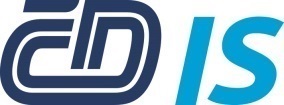 Období: DatumPopis činnostiPopis činnostiPočet hodinCelkemDatum: Za dodavatele vyplnil:Za dodavatele vyplnil:Za dodavatele vyplnil:Podpis:Podpis: …………………................Datum:Datum:Za objednatele schválil: Za objednatele schválil: Za objednatele schválil: Podpis:Podpis: …………………................